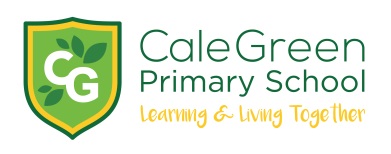 Tuesday 9th July 2019Dear Parents and Carers,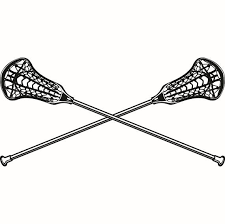 Your child has been invited to take part in a Lacrosse Festival at Stockport Cricket Club on Wednesday 10th July at 3:30pm (tomorrow). It should finish at about 5:30pm.  The children will walk with Mrs Walsh and Mrs Dutton to the club from school and will need some parent volunteers to accompany them.  Children will wear school PE kits and will need a hat, a water bottle and will need to have had sun cream applied.  A member of staff will be staying with the children for the duration of the tournament.  Kind regards, 
Carole Harding Name of Child:I give permission for my child to attend the after school Lacrosse Festival on Wednesday 10th July and I will make arrangements to pick my child up from school at 5.30pm.I am able to accompany the children to the club.Emergency Contacts 1: 	Emergency Contacts 2: Medical Conditions: 	Signed:								Parent / Carer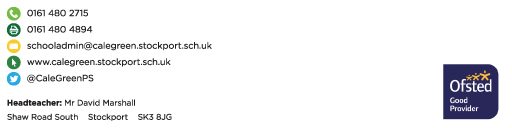 